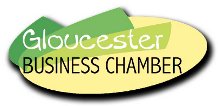 April 2016GLOUCESTER CHILL OUT STALL BOOKING SHEETChill out 2016 will be held in Church Street, Gloucester on the 23rd July 2016STALL CHARGESLocal Market Stalls (2422 Postcode)		$45.00Visiting Market Stalls (outside 2422)		$50.00Local Not for Profit Stalls			$20.00This application form to conduct a stall at the 2016 Chill Out festival needs to be completed and returned to Gloucester Business Chamber by mail or by email gloucesterchamber@hotmail.com no later than the 1st July 2016.No late bookings will be acceptedAccompanying this form should be a Chill Out participant declaration formA cheque or direct deposit detailsA copy of your Public Liability Insurance front page – demonstrating currencyA copy of any relevant Food Handling documentationThere will be no powered sites availableTable Hire (6558 1865)Stall Name ……………………………………………………………………………………………………………Operator Name & Address …………………………………………………………………………………………Postcode   …………………………………………..  Phone Contact …………………………………………….Signature ……………………………………………………………….. Date ……………………………………Please Print Name  ………………………………………  Email Address ……………………………………..Requests permission to conduct a market stall at Chill Out Festival 2016Market Stall Product Description …………………………………………………………………………………..…………………………………………………………………………………………………………………………In the event of heavy rain the market stalls will be cancelled.  The organisers will endeavour to contact stall holders and provide a 50% refund of booking fees.THANK YOU